Joas PierreCECT 4140Exerciice 2.12CF = $4200, p = 150 – 0.02D vc = $53/boardRevenue = p*D = (150 – 0.02D)DRevenue = 150D – 0.02D2 d(Revenue)/dD = 0150 – 0.4D = 0 then D = 3750 boardsProfit = Revenue – CTProfit = (150 – 0.02*3750)3750 –(42000 + 53*3750)Profit = $40500Breakeven : Revenue =CTp*D = 42000 + 53*D (150 – 0.02D)D = 42000 + 53D150D – 0.02D2 = 42000 + 53D150D – 0.02D2 = 42000 + 53D0.02D2 -97D + 42000 = 0D1 = 480.617 and D2 = 4369.3829The company range of profitable demand is between the twobreakevenpointsD1 and D2 Exercice 2.13VC = vc*Dp = 180-5D Vc = 40 then VC =40DRevenue = p*D then Revenue = (180-5D)DRevenue = 180D – 5D2 d(Revenue)/dD =180-10D180-2D = 0 then D = 18Profit = Revenue – CTProfit = (180-5*18)18Profit =$ 900  Exercice 2.14CF = $900000        p = 600-0.05DVC = $131.5/1000 boardsa)Revenue = p*D = (600-0.05D)DRevenue = 600D-0.05D2 d(Revenue)/dD = 600-0.1Dd(Revenue)/dD = 0 then 600 – 0.1D = 00.1D = 600 then D = 6000 unitsb) Profit = Revenue – CTCT = CF + CV = 900000 + 131.5*(6000/1000)CT = $900789Revenue = (600 – 0.05*6000)6000 = $1800000Profit = 1800000-900789,  Profit = $899211Exercice 2.15CT = 1000 + 40D, cv = $40p = 38 + 2700/D – 5000/D2 for D > 1a)Profit = Revenue – CTProfit = (38 + 2700/D – 5000/D2 )D – (1000 + 40D)          = 38D + 2700 – 5000/D – 1000 – 40D          = 1700 – 2D – 5000/Dd(Profit)/dD = -2 + 5000/D2 d(Profit)/dD = 0,  -2 + 5000/D2 = 0then 2 = 5000/D2; 2D2 = 5000D = 50b) Profit = 1700 -2D – 5000/D (from a) )Profit = 1700 - 2*50 – 5000/50   Profit = $1500To prove the D = 50 is the maximum, let vary D over and under 50 and replace it in theequation of the profit.For D = 49, Profit = $1499.959For D = 51 , Profit = $1499.96 By continuing to vary D in both direction, the value of the Profit will continue to decrease.Exercice 2.16Y = 12 + 0.3X + 0.27X2 = CTRevenue = 15X -  0.2X2 Profit = Revenue – CT          = (15X – 0.2X2) – (12 + 0.3X + 0.27X2)          = 15X  - 0.2X2 – 12 – 0.3X – 0.27X2         = -0.47X2 +14.7X – 12d(Profit)/dD = 0   - 0.94X + 14.7 = 0 then X = 15.6383 megawattsExcercice 2.17FC = $100000, VC = $140000Sale = $280000/ yearP = $40D’ = CF(p – cv)VC = cv*D then cv = VC/DD = $280000/40 = 7000 units/yearcv = VC/D = 140000/7000 = 20then D’ = 100000/(40-20)D’ =5000 units Exercice 2.11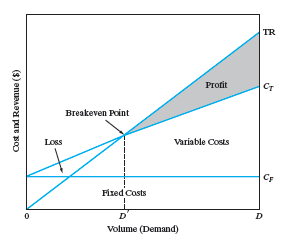 b) Fixed costs that airline should try to lower in order to decrease the breakeven point: salaries, employees’ benefits     Let’s make the fixed costs tend to zero.  In this case the origin of the curve TC(total cost) will be at the point (0.0). The intersection of CT and TR which is the breakeven point will be minimum.c) Reducing the variable cost (VC), let’s say tend to zero, the only costs that remain are the fixed cost.  The breakeven point in this case the intersection of TR and VC.  That would be the lowest point it could reach.